Спецификация на 42*114Ориентировочная стоимость такого каркаса на складе Поставщика – 3090руб/м2 (цена на октябрь 2021г.)- При увеличении-уменьшении длины каркаса, количество пересчитывается.- Комплектацию возможно менять – кровля плиты ребристые или сэндвич панель - металлопрофиль, стены полностью панели ПСТ или сэндвич панель- Расчёты произведены предварительные, более детальные после составления проектной документации.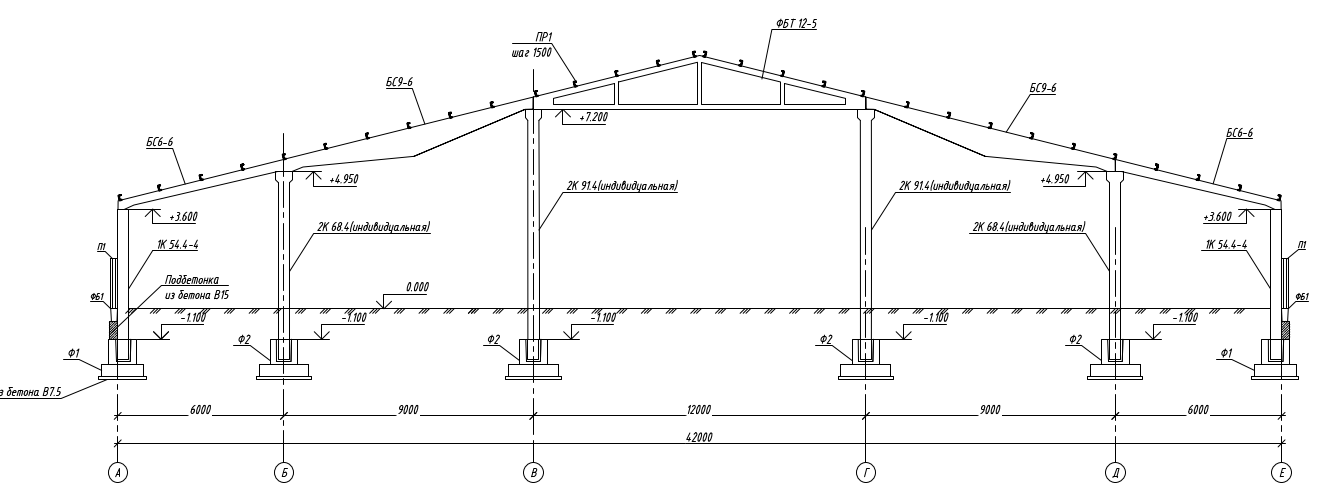 По вопросам цены, условий поставки, проектирования, строительства обращаться к менеджеру корпоративных продаж - Баклашов Руслан Владимирович, 8-913-210-16-93, E-mail: sale5@gbisib.ruНаименованиеКол-во шт. к заказуМасса 1шт/тн.всего тн.Объем изд. М3 на шт.Объем изд. М3 всегоФБТ 12-5, ферма - серия 1.863-1202,7555,001,122БС9-6, балка стропильная - серия 1.862.1-7401,7570,000,728БС6-6, балка стропильная - серия 1.862.1-7400,8032,000,3212,8ФБ6-1, Балка - серия 1.415-1381,6060,780,6223,56ПСТ 60.18.2,5-П4, Панели стеновые с.1.432.1-26 в.0/96384,00152,001,660,82К 91.4, колонна - серия 1.823.1-2403,68147,001,4758,82К 68.4, колонна - серия 1.823.1-2402,75110,001,1441К 54.4-4, колонна - серия 1.823.1-2402,1586,000,8634,4ФА1-1, стакан фундамента серия 1.412-1/77404,00160,001,664ФА2-1, стакан фундамента серия 1.412-1/77805,00400,002160